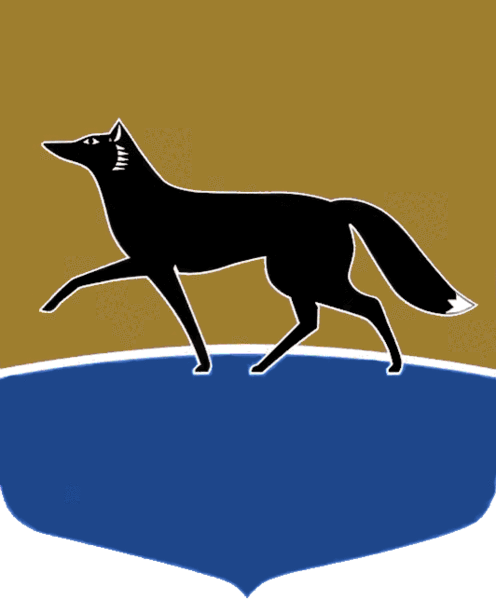 Принято Думой города 21 июля 2023 года№ 392-VII ДГ Об отдельном наказе избирателейВ соответствии с Порядком работы с наказами избирателей, данными депутатам Думы города, утверждённым решением Думы города 
от 26.09.2012 № 225-V ДГ, Дума города РЕШИЛА:Утвердить наказ избирателей, поступивший депутату Думы города 
Гужва Б.Н. в соответствии с частью 9 статьи 2 Порядка работы 
с наказами избирателей, данными депутатам Думы города, утверждённого решением Думы города от 26.09.2012 № 225-V ДГ, направленный 
на оказание социально-экономической поддержки муниципального бюджетного дошкольного образовательного учреждения детского сада 
№ 36 «Яблонька» в форме поставки и монтажа системы дистанционного управления воротами (с функцией автоматической разблокировки 
и открывания в случае возникновения пожара) в первом корпусе, расположенном по ул. Грибоедова, д. 4/4.Председатель Думы города							М.Н. Слепов «21» июля 2023 г.